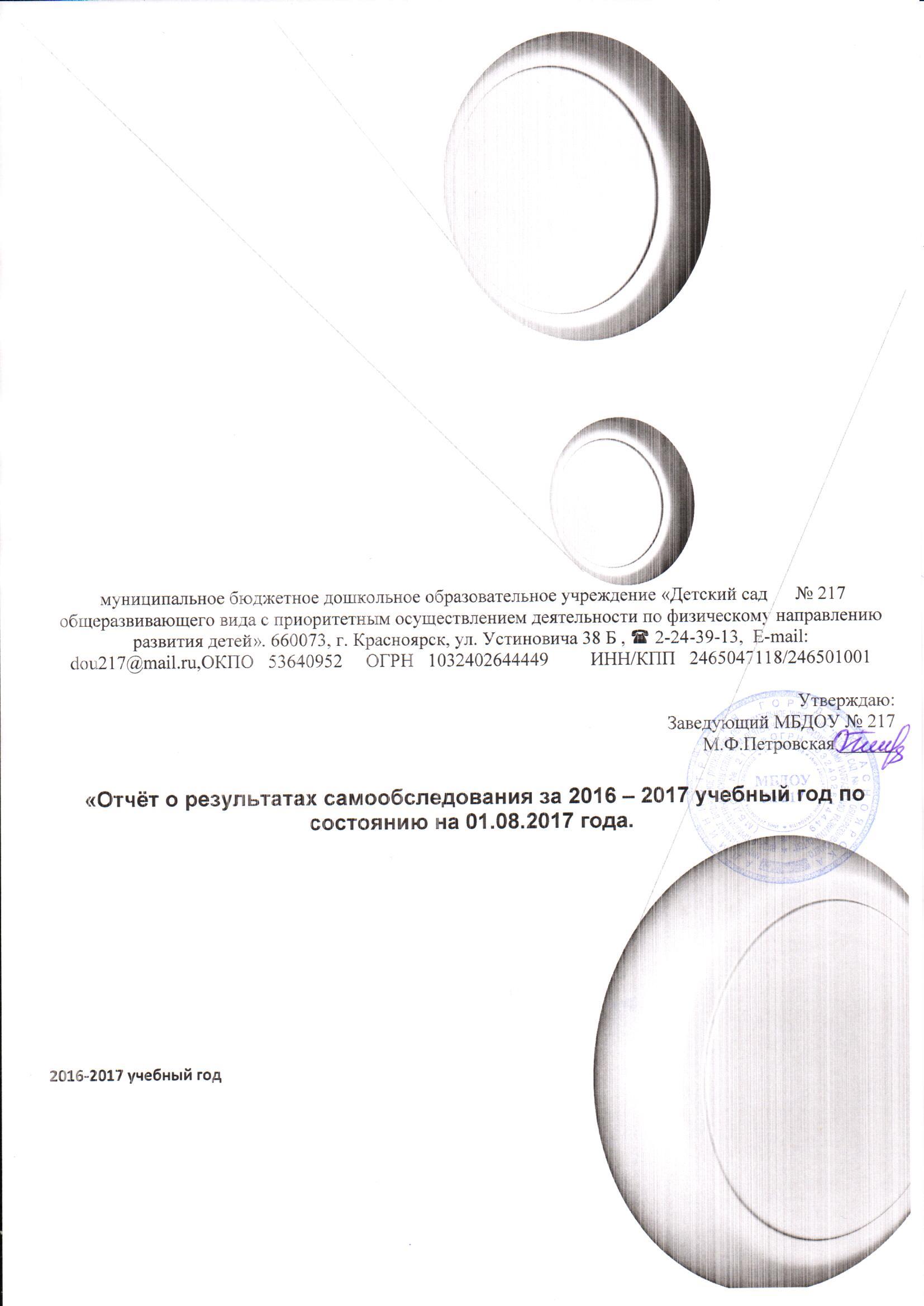 Общая характеристика образовательного учреждения.муниципальное бюджетное дошкольное образовательное учреждение «Детский сад № 217 общеразвивающего вида с приоритетным осуществлением деятельности по физическому направлению развития детей». Дата ввода в эксплуатацию 28 сентября1968 году. Реорганизовано, путём присоединения к нему МБДОУ № 214 30.01.2013г.Полное наименование учреждения:муниципальное бюджетное дошкольное образовательное учреждение «Детский сад № 217 общеразвивающего вида с приоритетным осуществлением деятельности по физическому направлению развития детей»Сокращённое наименование учреждения: МБДОУ №217Учреждение является юридическим лицом, имеет в оперативном управлении имущество, круглую печать со своимполным наименованием.Лицензия на право ведения образовательной деятельностисерия А № 0000089, регистрационный номер 4896-л, выданная19 апреля 2011года. Срок действия: бессрочно.Юридический адрес учреждения:660073 Красноярский край, г. Красноярск, ул. Устиновича, 38б.Фактичекский адрес учреждения:660073 Красноярский край, г. Красноярск, ул. Устиновича, 38б(корпус Б);660073 Красноярский край, г. Красноярск, ул. Устиновича, 38а(корпус А).Информационный веб-сайт МБДОУ № 217:WWW.KRAS-DOU/217Адрес электронной почты МБДОУ № 217:dou217@mail.ruРежим работы МБДОУ № 217:с 7.00 до 19.00 часов, 12 часов в день,Выходные дни: суббота, воскресенье, праздничные дни.Система договорных отношений, регламентирующихдеятельность ДОУ представлена:- Трудовым договором с руководителем МБДОУ;- Коллективным договором МБДОУ;- Договором с родителями МБДОУ;Работу Учреждения регламентируют следующиелокальные акты:Устав;Основная общеобразовательная программа МБДОУ № 217;Штатное расписание МБДОУ № 217;Тарификационная ведомость;Должностные инструкции, определяющие обязанностиработников МБДОУ № 217;Правила внутреннего трудового распорядка;Инструкции по организации охраны жизни и здоровьядетей в Учреждении;Положение «Об общем собрании коллектива»;Положение «О педагогическом совете»;Годовой план работы Учреждения МБДОУ № 217;Учебный план МБДОУ № 217;Режим дня;Расписание занятий;Положение «Об оплате труда работников МБДОУ № 217»;Положение «О сайте дошкольного образовательногоучреждения в общедоступной сети Интернет»Положение о «Родительском комитете» и«Родительском собрании»;Положение об организации работы с родителями».Управление МБДОУ осуществляется в соответствии с законом РФ «Об образовании» и на основании Устава МБДОУ № 217.Формами самоуправления МБДОУ являются:Общее собрание трудового коллектива;Педагогический совет МБДОУ.II. Условия приема воспитанников в МБДОУПрием в МБДОУ № 217 осуществляется в соответствии с «Положением о порядке приёма и отчисления детей муниципального бюджетного дошкольного образовательного учреждения «Детский сад № 217 общеразвивающего вида с приоритетным осуществлением деятельности по физическомунаправлению развития детей»Отношения между родителями воспитанников изаконными представителями строятся на договорной основе.Общее количество групп – 10 (корпус А- 5 групп; корпус Б-5 групп;).Общее количество воспитанников в настоящее время – 260детей, 3 ребёнка, посещающие ГКП.муниципальное бюджетное дошкольное образовательное учреждение «Детский сад № 217 общеразвивающего вида с приоритетным осуществлением деятельности по физическому направлению развития детей» осуществляет свою деятельность всоответствии с:Конституцией Российской Федерации;Конвенцией «О правах ребенка»;Законом Российской Федерации «Об образовании»;иными законы Российской Федерации;Указами и распоряжениями Президента РоссийскойФедерации;Постановлениями и распоряжениями ПравительстваРоссийской Федерации;Законодательными и иными правовыми актамигосударственных органов;нормативными правовыми актами органов местногосамоуправления;решениями органов управления образованием всехуровней;Уставом МБДОУ;Локальными актами МБДОУ № 217;Санитарно-эпидемиологическими правилами и нормамиСанПиН 2.4.1.3049-13.III. Условия осуществления образовательного процессаОбразовательная программа дошкольного учреждения разработана на основе Примерной основной общеобразовательной программы дошкольного образования «От рождения до школы» под редакцией Н. Е. Вераксы, Т. С. Комаровой, М. А. Васильевой. Образовательная программа   дошкольного образования МБДОУ № 217 разработана согласно  ст. 12 Федерального закона от 29.12.2012  № 273-ФЗ «Об образовании в Российской Федерации». Объем обязательной части Программы составляет не менее 60% от ее общего объема.  Объем  формируемой части  участниками образовательных отношений, составляет не более 40%.    Содержание Программы  в соответствии с требованиями ФГОС ДО включает три основных раздела: целевой, содержательный и организационный, в каждом,  из которых отражается обязательная часть и часть, формируемая участниками образовательных отношений.В соответствии с требованиями современной научной Концепции дошкольного воспитания, ориентируясь на Федеральные государственные основные стандарты (ФГОС) к структуре основной общеобразовательной программе дошкольного образования, педагогический коллектив основными целями своей работы видит создание благоприятных условий для полноценного проживания ребенком дошкольного детства, обеспечение становления личности ребенка и раскрытие его индивидуальности, создание условий для умственного, физического и эмоционального развития детей дошкольного возраста, обеспечение готовности к школьному обучению, обеспечение безопасности жизнедеятельности дошкольника.Основной целью деятельности МБДОУ № 217 является оптимизация педагогического процесса в МБДОУ для повышения качества дошкольного образования. В основе учебно-воспитательной работы лежит взаимодействие педагогического персонала, администрации и родителей.Основными участниками воспитательно - образовательногопроцесса являются дети, родители, воспитатели, музыкальные ифизкультурные руководители.Методы и средства реализации Программы:Особенности образовательного процесса.Группа функционирует в режиме 5 дневной рабочей недели.Образовательный процесс осуществляется по двум режимам (с учетом теплого и холодного периода года).Созданы условия для разностороннего развития детей в группах разного возраста:1 младшая группа – от 1,5 года до 3 лет (1 группа);2 младшая группа - от 3 лет до 4 лет (2 группы);Средняя группа - от 4 лет до 5 лет (2 группы);Старшая группа - от 5 лет до 6 лет (2 группы);Подготовительная к школе группа - от 6 лет до 7 лет(3 группы);Группа кратковременного пребывания ГКП – 1 ребёнок с1.5 до 3 лет, и 2 ребенка с 3 до 4 лет.МБДОУ оснащено оборудованием для разнообразных видов деятельности детей в помещении МБДОУ и на участках(прогулочных площадках, спортивных площадках, цветниках,огороде, фито – огороде, садовой и лесной зонах) с учетомфинансовых возможностей учреждения и помощи родителей.МБДОУ оснащено:Мультимедийными проекторами с экранами (2 шт.);Музыкальными центрами (4 шт.);Телевизорами с приставкой dvd (3 шт.);Магнитофонами;Синтезатор (2 шт)В МБДОУ имеется:Бассейн, физкультурный, 2 музыкальных зала,тренажёрный зал;10 прогулочных участков, оборудованных малымиформами, песочницами, малыми спортивными формами.11 теневых навесов. Материально-техническое обеспечение образовательной деятельности МБДОУ  № 217Все компоненты предметно - развивающей среды детского сада включают оптимально возможные условия для полноценного физического, эстетического, познавательного и социального развития детей, и их двигательной активности. Особенности организации развивающей предметно - пространственной средыРазвивающая предметно-пространственная среда обеспечивает максимальную реализацию образовательного потенциала пространства  ДОУ, группы, а также территории, прилегающей к ДОУ, материалов, оборудования и инвентаря для развития детей дошкольного возраста в соответствии с особенностями каждого возрастного этапа, охраны и укрепления их здоровья, учета особенностей и коррекции недостатков их развития.Развивающая предметно-пространственная среда обеспечивает возможность общения и совместной деятельности детей (в том числе детей разного возраста) и взрослых, двигательной активности детей, а также возможности для уединения.Развивающая предметно-пространственная среда обеспечивает:реализацию различных образовательных программ;учет национально-культурных, климатических условий, в которых осуществляется образовательная деятельность;учет возрастных особенностей детей.Развивающая предметно-пространственная среда содержательно-насыщенная, трансформируемая, полифункциональная, вариативная, доступная и безопасная:- Насыщенность среды соответствует возрастным возможностям детей и содержанию Программы.Образовательное пространство оснащено средствами обучения и воспитания (в том числе техническими), соответствующими материалами, в том числе расходным игровым, спортивным, оздоровительным оборудованием, инвентарем (в соответствии со спецификой Программы).Организация образовательного пространства и разнообразие материалов, оборудования и инвентаря (в здании и на участке) обеспечивает:игровую, познавательную, исследовательскую и творческую активность всех воспитанников, экспериментирование с доступными детям материалами (в том числе с песком и водой);двигательную активность, в том числе развитие крупной и мелкой моторики, участие в подвижных играх и соревнованиях;эмоциональное благополучие детей во взаимодействии с предметно-пространственным окружением; возможность самовыражения детей.Дошкольное образовательное учреждение осуществляет взаимодействие с социумом. Имеется тенденция к расширению и связей дошкольного образовательного учреждения с другими образовательными, медицинскими учреждениями и учреждениями культуры. Творческое сотрудничество с образовательными партнерами осуществлялось, согласно,  планов мероприятий совместной деятельности.Социальное партнерство дошкольного образовательногоучрежденияОбщий объем обязательной части программы составляет не менее 80% времени и рассчитан в соответствии с возрастом воспитанников, основными направлениями их развития, спецификой дошкольного образования и включает время, отведенное на:образовательную деятельность, осуществляемую в процессеорганизации различных видов детской деятельности;образовательную деятельность, осуществляемую в ходережимных моментов;самостоятельную деятельность;взаимодействие с семьями детей.Режим деятельности МБДОУ является гибким и строится в зависимости от социального заказа родителей, наличия специалистов, педагогов, медицинского персонала (старшей медицинских сестёр, врача).4. Обеспечение безопасности учреждения.В МБДОУ созданы условия по организации безопасности образовательного процесса:В соответствии с Федеральным Законом от 17.07.1999 г. № 181-ФЗ «Об основах пожарной безопасности в Российской Федерации», нормативно-правовыми актами, приказами Министерства образования в учреждении проделана определенная работа по обеспечению безопасности жизнедеятельности работников, воспитанников во время воспитательно- образовательного процесса.Приказом руководителя на начало учебного года назначаютсяответственные за организацию работы по охране труда, противопожарной безопасности, тепло – электробезопасности, правилам дорожного движения. В учреждении работает специалист по охране труда.Разработаны новые инструкции по охране труда и технике безопасности (ОТ и ТБ).Систематически организовывается обучение и проверка знаний требований охраны труда и пожарной безопасности работников учреждения и обучение вновь поступивших.Систематически организовывается с детьми и сотрудниками практическая отработка эвакуации с привлечением специалистов надзорных органов., специалистов по ГО и ЧС. Организовано обучение работающих и воспитанников в учреждении мерам обеспечения пожарной безопасности.Проводятся тренировочные мероприятия по эвакуации детей и всего персонала Разрабатываются мероприятия по предупреждению травматизма, связанных с дорожно-транспортными происшествиями, несчастных случаев, происходящих на улице, воде, спортивных мероприятиях, играх в зимний период и т.д. Оформлен «Стенд по безопасности».Работает комиссия по ОТ, которая осуществляет контроль по ОТ и соблюдению санитарных норм и правил. По итогам проводятся совещания и планёрки. Осуществляется работа по устранению недостатков, выявленных комиссией.2 раза в год обязательно проводится общий технический осмотр здания. 1 раз в 3 года проверка сопротивления изоляции электросети и заземления оборудования.Систематически проводятся осмотры специалистами обслуживающей организации исправности электрических розеток, электрооборудования, наличия в электросетях стандартных предохранителей, своевременно проводится, заменена светильников.Сделан капитальный ремонт крыши над двумя группами.Косметический ремонт 3-х групп корпуса Б.Косметический ремонт 3-х групп корпуса А.Косметический ремонт коридора корпуса Б.Ремонт стен корпуса А, установка подвесного потолка над лестничными маршами корпуса А.Приобретены моющие и дезинфицирующие средства.Установлена герметичная перегородка в подвальном помещении корпуса А. Приобретены аптечки для оказания первой помощи.Завезён новый песок в песочницы.Произведена покраска малых спортивных форм, спортивной площадки, всех прогулочных участков, заборов, ворот и калиток.Благоустроена прогулочная площадка (в тесномсотрудничестве с родителями) 2 младшей и средней групп (корпусБ).Произведена установка 10 теневыхнавесов для защиты детей от солнца и осадков.Принимаются меры антитеррористическойзащищенности:В МБДОУ имеется АПС; выведена кнопка на пульт пожарной охраны;Приказом утверждён график дежурства администрации с 9-00 до 18-00;Установлены электромагнитные замки на входные двери и центральную калитку с выходом домофонов в каждуюгруппу.Разработано положение о контрольно – пропускном режимев МБДОУ.разработаны инструкции при угрозе проведения теракта или возникновении ЧС, функциональные обязанности ответственного лица за выполнение мероприятий по антитеррористической защите объекта.Установлены видеодомофоны.Установлено видеонаблюдение с охватом 80% территории МДОУ и входных калиток.V. Организация питания.Осуществляется 4 разовое питание в соответствии с «Примерным цикличным 20-дневным меню для организации питания детей от 1,5 до 3-х лет и от 3-х до 7-ми лет в муниципальном дошкольном образовательном учреждении, «реализующем общеобразовательные программы дошкольногообразования с 12- часовым пребыванием детей» и Санитарно- эпидемиологическими правилами и нормативами СанПиН 2.4.1.3049-13VI. Кадровый потенциал.МБДОУ укомплектовано педагогическими кадрами:Воспитатель - 20 (14 высшее педагогическое образование, 6среднее профессиональное образование, 3 имеют высшую квалификационную категорию, 10 педагогов – перваяквалификационная категория, 2 молодые специалиста);Музыкальные руководители – 1 (средне - специальноеобразование, высшая квалификационная категория); 1 (высшее педагогическое образование, высшая квалификационная категория);Старший воспитатель – 1 (высшее педагогическое образование, высшая квалификационная категория);Педагог-психолог – 1 (высшее образование, высшая квалификационная категория)Инструктор по физической культуре – 2 (2 высшеепедагогическое образование, 1 первая квалификационная категория)В МБДОУ созданы необходимые условия дляпрофессионального роста сотрудников:Существует план повышения квалификации и переподготовки педагогических работников, план аттестации педагогических кадров.Ежегодно педагоги повышают уровень своего профессионального мастерства посредством самообразования и повышения квалификации.Школа наставничества, обучение для молодых педагогов.VII. Мониторинг образовательного процесса.Анализ результатов показал, что уровень овладения детьми необходимыми знаниями, навыками и умениями по всем образовательным областям соответствует возрасту. У детей отмечается положительная динамика усвоения программного материала. Что достигнуто благодаря использованию в работе методов, способствующих развитию самостоятельности, познавательных интересов детей, созданию проблемно-поисковых ситуаций.Дети дошкольного возраста в течение учебного года успешно справились (как показал мониторинг результатов  освоения образовательной программы по образовательным областям в конце учебного года) с освоением материала.Промежуточный и итоговый мониторинг результатов освоения Программы показал целесообразность использования принятой в ДОУ модели образовательного процесса.VIII. Взаимодействие с семьями воспитанников.С целью совершенствования сложившейся в МБДОУ системы работы с семьями воспитанников в годовой план 2016 – 2017 учебного года были включены и успешно реализованы мероприятия, направленные на решение проблем, выявленных в результате анализа работы с семьей в предыдущем учебном году:- Составлен социальный паспорт семей воспитанников.- Запланированы тематические собрания с родителями;- Совместная работа с родителями по благоустройствупомещений и территории детского сада;- Стало традицией проведение в ДОУ Дней открытых дверей: просмотр открытых занятий; занятий по плаванию;- Конкурсы совместных работ детей и родителей внутри учреждения, участие в различных конкурсах – выставках района;- Проведения праздников, спортивных мероприятий.- Проведение итоговых собраний с показательными концертами детей.- Организованные выезды с детьми к мемориалу победы, на фабрику игрушек, музей леса, экскурсии по городу, театр.Впервые в МБДОУ была поставлена детская сказка, где все артисты были родители старшей группы корпуса Б.Оплата родителей (законных представителей) за содержание детей в ДОУ составила 2017 г. – 1535 р. ежемесячно.IX. Перспективы и планы развитияДля успешной реализации задач, определенных программой развития, коллектив МБДОУ ставит перед собой на новый 2017 -2018 учебный год следующие задачи:Выстроить работу со школой в современных условиях по преемственности школы и детского сада. Разработать новую программу развития МБДОУ № 217 на 2018 – 2021г. с учётом анализа реализации программы предыдущего периода.Обеспечение стабильного функционирования МБДОУ и программы его развития в рамках существующего финансирования.Продолжить формирование в каждой возрастной группе развивающей среды, способствующей физическому развитию детей и реализации их потребности в двигательной активности;Расширять формы и методы привлечения к совместной деятельности родителей (законных представителей детей).МетодыСредстваСловесные методы:рассказ, объяснение, беседа, разъяснение, поручение, анализ ситуаций, обсуждение, работа с книгойустное или печатное слово:Фольклор: песни, потешки, заклички, сказки, пословицы, былины;поэтические и прозаические произведения (стихотворения, литературные сказки, рассказы, повести и др.);скороговорки, загадки и др.Наглядные методы:наблюдаемые объекты, предметы, явления; наглядные пособияМетод иллюстрированияпредполагает применение картинок, рисунков, изображений, символов, иллюстрированных пособий: плакатов, картин, карт, репродукций, зарисовок и др.Метод демонстрациисвязан с демонстрацией объектов, опытов, мультфильмов, кинофильмов, диафильмов и др.Метод показаРазличные действия и движения, манипуляции с предметами, имитирующие движения и др.Моделирование Значки, условные обозначения, схемы, символыМетоды практического обученияСкороговорки, стихотворения. Музыкально - ритмические движения, этюды-драматизации.Дидактические, музыкально-дидактические игры.Различный материал для продуктивной и творческой деятельности.Упражнения (устные, графические, двигательные (для развития общей и мелкой моторики) и трудовые)Скороговорки, стихотворения. Музыкально - ритмические движения, этюды-драматизации.Дидактические, музыкально-дидактические игры.Различный материал для продуктивной и творческой деятельности.Приучение.Скороговорки, стихотворения. Музыкально - ритмические движения, этюды-драматизации.Дидактические, музыкально-дидактические игры.Различный материал для продуктивной и творческой деятельности.Технические и творческие действияСкороговорки, стихотворения. Музыкально - ритмические движения, этюды-драматизации.Дидактические, музыкально-дидактические игры.Различный материал для продуктивной и творческой деятельности.Методы проблемного обученияРассказы, содержащие проблемный компонент; картотека логических задач и проблемных ситуаций; объекты и явления окружающего мира; различный дидактический материал; материал для экспериментирования и др.  Элемент проблемностиРассказы, содержащие проблемный компонент; картотека логических задач и проблемных ситуаций; объекты и явления окружающего мира; различный дидактический материал; материал для экспериментирования и др.  Познавательное проблемное изложениеРассказы, содержащие проблемный компонент; картотека логических задач и проблемных ситуаций; объекты и явления окружающего мира; различный дидактический материал; материал для экспериментирования и др.  Диалогическое проблемное изложениеРассказы, содержащие проблемный компонент; картотека логических задач и проблемных ситуаций; объекты и явления окружающего мира; различный дидактический материал; материал для экспериментирования и др.  Эвристический или поисковый методРассказы, содержащие проблемный компонент; картотека логических задач и проблемных ситуаций; объекты и явления окружающего мира; различный дидактический материал; материал для экспериментирования и др.  №п\пВид  помещенияФункциональноеиспользованиеОснащение1Кабинет заведующегоИндивидуальные консультации, беседы с педагогическим, медицинским, обслуживающим персоналом и родителями: Создание благоприятного психо-эмоционального климата для работников МБДОУ и родителей;Развитие профессионального уровня педагогов;Просветительская, разъяснительная работа с родителями по вопросам воспитания и развития детейНормативно-правовая документацияКомпьютерПринтерМультимедийное оборудование для презентаций и других формМФУ2Методический кабинет корпус АПовышение профессионального уровня педагоговОрганизация консультаций, семинаров, педагогических советов и др. форм методической работы;Выставка дидактических и методических материалов для организации работы с детьми по различным направлениям развитияВыставка изделий народно-прикладного искусства.Библиотека педагогической, справочно-информационной методической литературыБиблиотека периодических изданийПособия для НОДОпыт работы педагоговМатериалы консультаций, семинаров и семинаров-практикумовДемонстрационный, раздаточный материал для осуществления непосредственно образовательной деятельностиИллюстративный материалМультимедийное оборудование для презентаций и других формМагнитная доска3Методический кабинет корпус БПовышение профессионального уровня педагоговОрганизация консультаций, семинаров, педагогических советов и др. форм методической работы;Выставка дидактических и методических материалов для организации работы с детьми по различным направлениям развитияВыставка изделий народно-прикладного искусстваБиблиотека педагогической, справочно-информационной методической литературыБиблиотека периодических изданийПособия для НОДОпыт работы педагоговМатериалы консультаций, семинаров и семинаров-практикумовДемонстрационный, раздаточный материал для осуществления непосредственно образовательной деятельностиИллюстративный материалОбеспечение средствами доступа к интернет ресурсам для педагоговКомпьютер - 2ПринтерМагнитная доска4Групповые комнатыСюжетно-ролевые игрыСамообслуживаниеТрудовая деятельностьСамостоятельная творческая деятельностьОзнакомление с природой, труд в природеПознавательная деятельностьКонструктивная деятельностьИзобразительная деятельностьТеатрализованная деятельностьПроектно-исследовательская деятельностьФизкультурно- оздоровительная работаКружковая работа с детьмиДетская мебель (столы, стулья) для образовательной деятельности, приема пищиЦентр речевого развития и книгиЦентр сенсорного развития.Центр  изобразительной детской деятельностиЦентр ролевых игр: игровая мебель, атрибуты для сюжетно-ролевых игр: «Семья», «Магазин», «Ателье», «Парикмахерская», «Больница», Библиотека», «Школа» и др. по возрасту детейЦентр природы и исследованияЦентр конструктивной деятельностиЦентр развивающих игр (головоломки, мозаики, пазлы, настольно-печатные игры, лото)Развивающие игры по математике, логикеЦентр  музыки и театральной деятельностиЦентр        физической культуры и здоровьяТелевизорМузыкальный центрМагнитная доска Спальная мебель 5Раздевальная комнатаИнформационно-просветительская работа с родителямиСамообслуживание детейШкафы детские для раздеванияИнформационный стенд для родителейВыставки детского творчества, детских работ.Наглядно-информационный материал для родителей 6Музыкальный зал корпус АНОД по музыкальному воспитаниюИндивидуальные занятияТематические досугиРазвлеченияТеатральные представленияПраздники и утренникиРодительские собрания
и прочие мероприятия для родителейМетодические мероприятия для педагоговСобрания для коллектива ДОУ Детские  стульяФонотекаБиблиотека методической литературы, периодическая, сборники нотШкаф для используемых пособий, игрушек, атрибутов, масок, дидактических игр и прочего материалаМузыкальный центрПианиноСинтезатормузыкальные инструменты для детейПодборка аудио- и видеокассет с музыкальными    произведениямиДетские  стульяФонотека7Музыкальный зал корпус БНОД по музыкальному воспитаниюИндивидуальные занятияТематические досугиРазвлеченияТеатральные представленияПраздники и утренникиРодительские собрания
и прочие мероприятия для родителейМетодические мероприятия для педагоговСобрания для коллектива ДОУ Библиотека методической литературы, периодическая, сборники нотШкаф для используемых пособий, игрушек, атрибутов, масок, дидактических игр и прочего материалаМузыкальный центрПианиноСинтезатормузыкальные инструменты для детейПодборка аудио- и видеокассет с музыкальными    произведениямиДетские  стульяФонотекаДуги для подлезания;Нестандартное оборудование для профилактики плоскостопия;Оборудование для игр: баскетбол, волейбол, бадминтон, кегли,Мячи 3 размеров,  мячи массажные,Мячи  большие «фитбол»Пособия для выполнения упражнений с предметами (погремушки,    флажки,    султанчики, ленты и т.д.)Скакалки;Мешочки с песком для метания;Массажные коврики;Обручи разного диаметра.8Физкультурный зал корпус АНОД по физкультурной культуреСпортивные досугиРазвлечения, праздникиКонсультативная  работа с родителями и воспитателямиИндивидуальные занятияМагнитофонШведская стенкаКанатГимнастические  скамейки, доски, кубы;МатыДуги для подлезания;Нестандартное оборудование для профилактики плоскостопия;Оборудование для игр: баскетбол, волейбол, бадминтон, кегли,Мячи 3 размеров,  мячи массажные,Мячи  большие «фитбол»Пособия для выполнения упражнений с предметами (погремушки,    флажки,    султанчики, ленты и т.д.)Скакалки;Мешочки с песком для метания;Массажные коврики;Обручи разного диаметра.9Тренажёрный зал и бассейн корпус БНОД по физкультурной культуреСпортивные досугиРазвлечения, праздникиКонсультативная  работа с родителями и воспитателямиИндивидуальные занятияМузыкальный центрШведская стенкаКанатГимнастические  скамейки, доски: МатыНадувные игрушкиЛастыТонущие игрушкиНудлы для плаванияИгрушки для игр с водойКонтрастная дорожка9Коридоры ДОУИнформационно-просветительская работа с родителями и детьмиВыставки детского творчества по сезонам, фотовыставки акций, выставки рисунков по темамИнформационные стенды «Для родителей»,  «Наш профсоюз», «Охрана труда», «Медицинский уголок»Уголок безопасности:Наглядно-информационный материал по ПДДНаглядно-информационный материал по правилам пожарной безопасности 10Кабинет педагога - психологаДиагностическа детей по готовности к обучению в школе.Индивидуальные консультации, беседы с родителями, педагогическим, медицинским, обслуживающим персоналом.Создание благоприятного психо-эмоционального климата для детей, работников МБДОУ и родителей.Детская мебель (столы, стулья) для организации деятельности.Информационные стенды «Для родителей»Библиотека методической литературы, периодической и др.Комплект психологаСенсорные игры, головоломки.ОрганизацияСодержание работыМБОУ СОШ № 91Совместная подготовка детей к школе- Совместные спортивные праздники исоревнованияКрасноярскийпедагогическийколледж № 2Повышение квалификации педагогов,обмен опытом.Библиотека им. К.ИЧуковскогоОрганизация познавательныхэкскурсий, праздников книг.КГБОУ ДПО(ПК)С«Красноярскийкраевой институтповышенияквалификации ипрофессиональнойпереподготовкиработниковобразования»Повышение квалификации педагогов,обмен опытом.МБДОУ№ 333,277,13,140,300Проведение спортивных мероприятийна воде, обмен опытом.Красноярскийгосударственныймедицинскийуниверситет им.Профессора В.ФВойно-ЯсенецкогоКафедра детской стоматологии,профилактические мероприятия сдетьми под руководством Е.А. Бриль